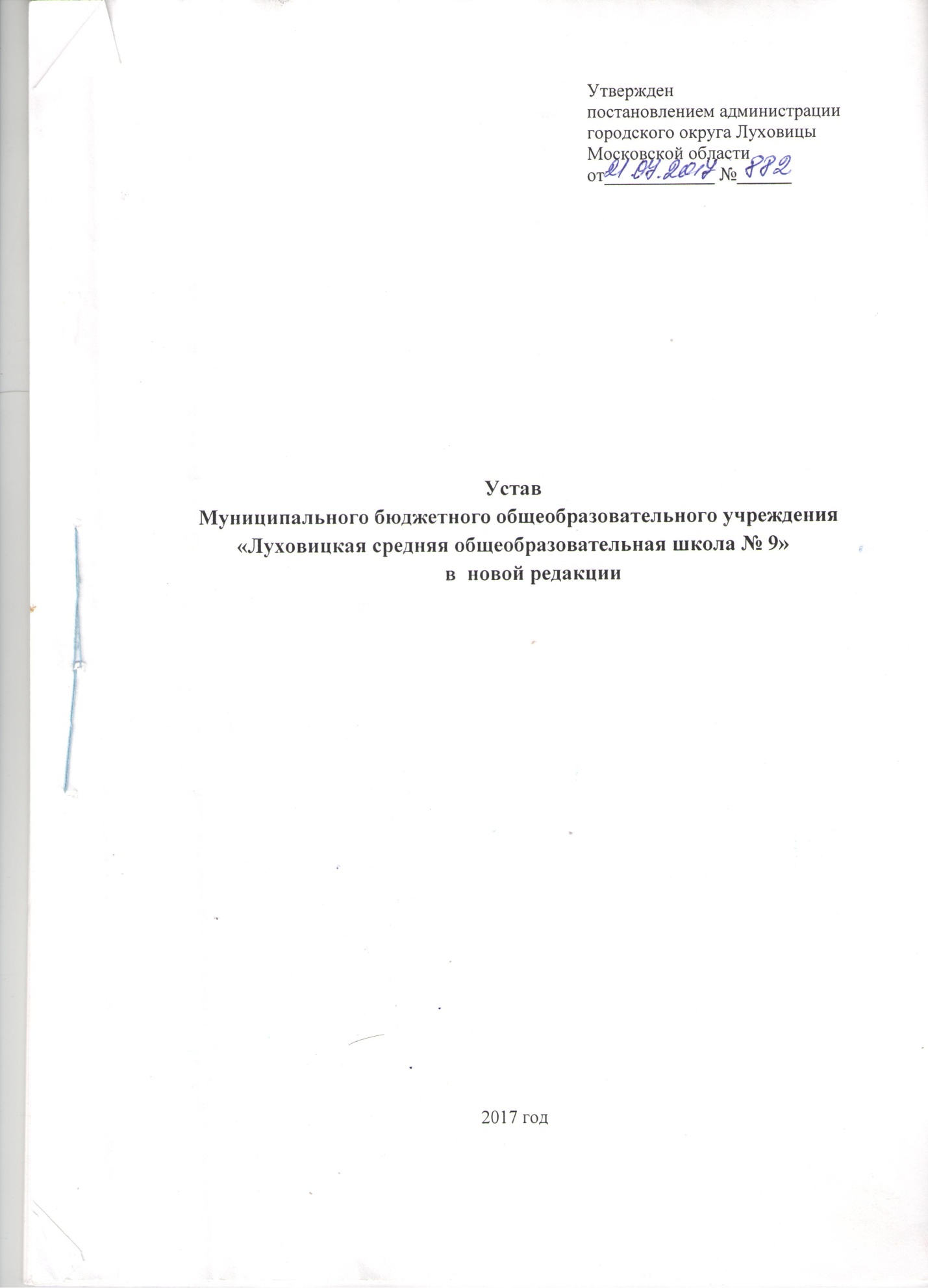 Содержание Глава I. Общие положения (3 - 5)Глава II. Основные цели, задачи и предмет деятельности Школы (5 - 7)Глава III. Организация образовательной деятельности (7 - 9)Глава IV. Участники образовательной деятельности (9 - 12)Глава V. Управление Школой (13 - 18)Глава VI. Имущество и финансовое обеспечение деятельности Школы (18 - 19)Глава VII. Муниципальное задание (19)Глава VIII. Учет и отчетность (19)Глава IX. Локальные нормативные акты Школы (20)Глава Х. Порядок изменения Устава Школы (21)ГлаваXI. Реорганизация и ликвидация (21)Глава I.Общие положения1.Муниципальное бюджетное общеобразовательное учреждение «Луховицкая средняя  общеобразовательная школа № 9» (далее – Школа) является общеобразовательной организацией городского округа Луховицы Московской области, реализующей образовательную деятельность по образовательным программам начального общего образования, основного общего образования, среднего общего образования.Школа зарегистрирована постановлением Главы администрации Луховицкого района Московской области от 05.03.1996 № 354. На основании постановления администрации Луховицкого муниципального района Московской области от 24.01.2012 № 93 «О создании муниципальных бюджетных общеобразовательных учреждений Луховицкого муниципального района Московской области» изменен тип Школы на бюджетное.Школа является некоммерческой организацией, созданной в целях реализации предусмотренных законодательством Российской Федерации полномочий органов местного самоуправления по решению вопросов местного значения в сфере образования:  организации предоставления общедоступного и бесплатного начального общего образования, основного общего образования, среднего общего образования по основным образовательным программам.Организационно-правовая форма: муниципальное учреждение.Тип учреждения: бюджетное.Тип образовательной организации: общеобразовательная организация.2.Школа в своей деятельности руководствуется Федеральным законом от 29.12.2012 № 273-ФЗ «Об образовании в Российской Федерации», Федеральным законом от 12.01.1996 № 7-ФЗ «О некоммерческих организациях», действующим законодательством Российской Федерации, законами и иными правовыми актами  Московской области, постановлениями и распоряжениями, приказами органов, осуществляющих управление в сфере образования, настоящим Уставом, договором, заключенным между Школой и родителями (законными представителями) обучающихся.3.Учредителем и собственником имущества Школы является городской округ Луховицы Московской области, полномочия которого осуществляет администрация городского округа Луховицы Московской области (далее – Учредитель).Место нахождения Учредителя:-юридический адрес Учредителя: 140501, Московская область, г. Луховицы, улица Советская, дом 5;-почтовый адрес Учредителя: 140501, Московская область, г. Луховицы, улица Советская, дом 5.Школа находится в ведении Управления системой образования администрации        городского округа Луховицы Московской области (далее – Уполномоченный орган).4.Полное наименование Школы: Муниципальное бюджетное общеобразовательное учреждение «Луховицкая средняя  общеобразовательная школа №  9».Сокращенное наименование Школы: МБОУ«Луховицкая средняя  общеобразовательная школа № 9».5.Место нахождения Школы:-юридический адрес Школы: Российская Федерация, Московская область, Луховицкий муниципальный район, городское поселение Луховицы, город Луховицы, улица Гайдара, дом 2;-почтовый адрес Школы: Российская Федерация, Московская область, Луховицкий муниципальный район, городское поселение Луховицы, город Луховицы, улица Гайдара, дом 2.6.Школа является юридическим лицом, приобретает права юридического лица, в части ведения уставной финансово-хозяйственной деятельности, направленной на подготовку и осуществление образовательной деятельности, с момента государственной регистрации. 7.Школа проходит лицензирование и государственную аккредитацию в порядке, установленном федеральным законодательством Российской Федерации, и осуществляет образовательную деятельность с момента получения лицензии на право ведения образовательной деятельности.8.Школа является некоммерческой организацией, финансовое обеспечение деятельности которой осуществляется в виде субсидий в соответствии с заданием Учредителя, и не ставит извлечение прибыли основной целью своей деятельности.	9.Школа имеет на праве оперативного управления обособленное имущество, переданное ей Учредителем, и отвечает по своим обязательствам всем находящимся у нее на праве оперативного управления имуществом, за исключением особо ценного движимого имущества, закрепленного за Школой или приобретенного Школой за счет средств, выделенных Школе собственником имущества, а также недвижимого имущества. Школа может от своего имени приобретать и осуществлять имущественные и личные неимущественные права, нести обязанности, быть истцом и ответчиком в суде, иметь самостоятельный баланс (смету), лицевой  счет,  печать и другие необходимые реквизиты.10.Медицинское обслуживание обучающихся в Школе обеспечивается медицинским персоналом ГБУЗ МО «Луховицкая центральная районная больница», который наряду с администрацией и педагогическим персоналом Школы несет ответственность за проведение лечебно-профилактических мероприятий, соблюдение санитарно-гигиенических норм, противоэпидемического режима, а также за режим и качество питания обучающихся, оказание первой помощи обучающимся.Школа предоставляет помещение с необходимыми условиями для работы медицинского персонала. 11.Организация питания в Школе осуществляется Школой в соответствии с действующим законодательством Российской Федерации.Организация питания в Школе осуществляется собственным пищеблоком. В Школе имеется специальное помещение для организации питания обучающихся. Режим и кратность питания обучающихся устанавливается в соответствии с длительностью их пребывания в Школе. Школа обеспечивает гарантированное питание обучающихся в соответствии с нормами, рекомендациями органов здравоохранения и в соответствии с действующим законодательством Российской Федерации.12.В Школе не допускается создание и деятельность организационных структур, политических партий, общественно-политических и религиозных движений и организаций (объединений). Школа не имеет филиалов и представительств.13.Работники Школы обязаны проходить периодические, профилактические медицинские осмотры, а также внеочередные медицинские осмотры по направлению работодателя.14.Школа обеспечивает открытость и доступность достоверной и актуальной информации о своей деятельности и предоставляемых образовательных услугах  путем создания и ведения официального сайта в информационно-телекоммуникационной сети «Интернет» и размещения на нем перечня сведений, установленного федеральным законодательством Российской Федерации.15.Школа создает условия для реализации гражданами Российской Федерации гарантированного государством права на получение общедоступного и бесплатного   образования.16.Школа может принимать участие в олимпиадах, конференциях, конгрессах в целях развития и совершенствования образования.17.Школа несет ответственность в установленном законодательством Российской Федерации порядке за невыполнение или ненадлежащее выполнение функций, отнесенных к ее компетенции, за реализацию не в полном объеме образовательных программ в соответствии с учебным планом, за качество образования и его соответствие федеральным государственным образовательным стандартам, а также за жизнь и здоровье обучающихся, работников.18.Школа вправе устанавливать требования к одежде обучающихся Школы, в том числе требования к ее общему виду, цвету, фасону, видам одежды обучающихся, правила ее ношения. Соответствующий локальный нормативный акт Школы принимается с учетом мнения Управляющего совета. 19.Привлечение несовершеннолетних обучающихся без согласия их родителей (законных представителей) к труду по уборке пришкольной и прилегающей к ней территории, не предусмотренному образовательной программой, запрещается.20.Правовой статус (права, обязанности и ответственность) работников, осуществляющих вспомогательные функции (инженерно-технического, административно-хозяйственного, производственного, учебно-вспомогательного) закреплен в соответствии с Федеральным законом от 29.12.2012 № 273-ФЗ «Об образовании в Российской Федерации», Трудовым кодексом Российской Федерации,  в Правилах внутреннего трудового распорядка и иных локальных нормативных актах, должностных инструкциях и в трудовых договорах с работниками Школы.21. В Школе должны быть созданы условия для ознакомления всех работников, обучающихся, родителей (законных представителей) несовершеннолетних обучающихся с настоящим Уставом.Глава II.Основные цели, задачи и предмет деятельности Школы22.Школа осуществляет свою деятельность в соответствии с предметом и целями деятельности, определенными действующим законодательством Российской Федерации, Московской области, муниципальными нормативными правовыми актами и настоящим Уставом.23.Целями деятельности Школы является: –создание условий для реализации гражданами Российской Федерации гарантированного государством права на получение общедоступного и бесплатного начального общего образования, основного общего образования, среднего общего образования;–обеспечение охраны и укрепления здоровья обучающихся;–создание благоприятных условий для разностороннего развития личности, в том числе возможности удовлетворения потребности обучающихся в самообразовании;–получение дополнительного образования; –обеспечение обучающихся  в порядке, установленном локальными нормативными актами, лечебно-оздоровительной инфраструктурой, объектами культуры и объектами спорта Школы;–формирование общей культуры личности обучающихся на основе усвоения обязательного минимума содержания образовательных программ, их адаптация к жизни в обществе, создание основы для осознанного выбора и последующего освоения профессиональных образовательных программ;–воспитание у обучающихся гражданственности, трудолюбия, уважения к правам и свободам человека, любви к окружающей природе, Родине, семье, формирование здорового образа жизни.24.Основными видами деятельности Школы является реализация:–основной образовательной программы начального общего образования;–основной образовательной программы основного общего образования;–основной образовательной программы среднего общего образования;25.Основными задачами Школы являются:–осуществление общедоступного и бесплатного начального общего образования, основного общего образования, среднего общего образования, привитие обучающимся глубоких и прочных знаний основ наук, воспитание стремления к непрерывному совершенствованию знаний и умений самостоятельно пополнять их, применять на практике;–формирование любви к Родине, патриотизма, гражданственности и интернационализма;–охрана жизни, сохранение и укрепление физического и психического здоровья обучающихся;                                                –обеспечение интеллектуального и личностного развития каждого обучающегося с учетом его индивидуальных особенностей;–оказание помощи семье в воспитании обучающегося и обеспечении полноценного развития  обучающегося;–создание благоприятных условий для разностороннего развития личности;–создание и реализация условий для оказания социально-педагогической поддержки обучающихся;–формирование общей культуры личности обучающихся на основе усвоения обязательного минимума содержания образовательных программ;–адаптация обучающихся к жизни в обществе; –приобщение обучающихся к общечеловеческим ценностям;–осуществление эстетического воспитания обучающихся. 26.Для реализации основных задач Школа имеет право:–выбирать формы, средства и методы обучения и воспитания в пределах, определенных законодательством Российской Федерации в сфере образования;–самостоятельно, с учетом федеральных государственных образовательных стандартов, разрабатывать, принимать и реализовывать учебные планы и образовательные программы;–реализовывать дополнительные образовательные программы, оказывать платные дополнительные образовательные, развивающие, оздоровительные, информационные  услуги, организовывать досуг обучающихся (организация кружковой работы по желанию обучающихся и родителей (законных представителей) обучающихся).27.Школа вправе осуществлять, в том числе и за счет средств физических и юридических лиц, следующие виды деятельности, не являющиеся основными:–организация присмотра и ухода за обучающимися;–реализация дополнительных образовательных программ – дополнительные развивающие программы социально-педагогической направленности («Подготовка детей к школе»);–разработка, апробация и внедрение новых образовательных программ;–разработка, внедрение и реализация дополнительных образовательных программ физкультурно-спортивной, научно-технической, эколого-биологической, художественно-эстетической, социально-педагогической, культурологической направленностей, нацеленных на развитие способностей и с учетом интересов обучающихся во внеурочное время, в том числе в рамках платных образовательных услуг;–организация индивидуального обучения на дому по медицинским показаниям (в том числе с применением дистанционных технологий и по адаптированным программам);–услуги по питанию обучающихся;–организация консультативной помощи родителям (законным представителям) по вопросам педагогики и  общей и возрастной психологии;–организация досуга обучающихся, проведение культурно-массовых мероприятий по желанию обучающихся и родителей (законных представителей) несовершеннолетних обучающихся;–физкультурно-оздоровительная деятельность;–организация отдыха и оздоровления обучающихся в каникулярное время;–организация работы группы продленного дня;-выявление обучающихся, находящихся в социально-опасном положении, а также не посещающих или систематически пропускающих по неуважительным причинам занятия, принятие мер по их воспитанию, получению ими образования в рамках реализуемых образовательных программ;-выявление семей, находящихся в социально-опасном положении, и оказание им содействия в обучении и воспитании детей;–материально-техническое обеспечение и оснащение образовательной деятельности, оборудование помещений в соответствии с санитарными нормами и требованиями законодательства Российской Федерации;–иная, не противоречащая целям создания Школы деятельность.28.Деятельность Школы регламентируется нормативными правовыми актами, настоящим Уставом и принимаемыми в соответствии с ним иными локальными нормативными актами. Порядок принятия и утверждения локальных нормативных актов определяется соответствующим нормативным локальным актом Школы.Глава III.Организация образовательной деятельности29.Получение начального общего образования в Школе начинается по достижении детьми возраста шести лет и шести месяцев при отсутствии противопоказаний по состоянию здоровья, но не позже достижения ими возраста восьми лет. По заявлению родителей (законных представителей) детей Учредитель вправе разрешить прием детей в Школу на обучение по образовательным программам начального общего образования в более раннем возрасте или более позднем возрасте.30.Правила приема в Школу на обучение по основным образовательным программам –образовательным программам начального общего образования и основного общего образования – обеспечивают прием всех граждан, которые имеют право на получение начального общего образования, основного общего образования, а также прием в Школу граждан, проживающих на территории, закрепленной за Школой. В приеме в Школу может быть отказано только по причине отсутствия в ней свободных мест, за исключением случаев, предусмотренных законодательством Российской Федерации, в соответствии с локальным нормативным актом Школы.31.Прием обучающихся в Школу на обучение по образовательным программам среднего общего образования осуществляется при предъявлении документа об основном общем образовании и в соответствии с порядком, утвержденным локальным нормативным актом Школы.32.Школа несет в установленном законодательством Российской Федерации порядке ответственность за:–невыполнение функций, отнесенных к компетенции Школы;–реализацию не в полном объеме образовательных программ в соответствии с учебным   планом;–качество образования своих выпускников;–жизнь и здоровье обучающихся, работников во время образовательной деятельности;–нарушение прав и свобод обучающихся и работников Школы;–иные действия, предусмотренные законодательством Российской Федерации.33. Обучение и воспитание обучающихся осуществляется в Школе на русском языке. 34.Школа, исходя из государственной гарантии прав граждан на получение бесплатного образования, осуществляет образовательную деятельность, реализует образовательные программы, обеспечивающие условия освоения федерального государственного образовательного стандарта и школьного компонента развивающего, углубленного, профильного обучения.Нормативный срок освоения:– 4 года - начальное общее образование;– 5 лет - основное общее образование;– 2 года - среднее общее образование.Начальное общее образование направлено на формирование личности обучающегося, развитие его индивидуальных способностей, положительной мотивации и умений в учебной деятельности (овладение чтением, письмом, счетом, основными навыками учебной деятельности, элементами теоретического мышления, простейшими навыками самоконтроля, культурой поведения и речи, основами личной гигиены и здорового образа жизни).Основное общее образование направлено на становление и формирование личности обучающегося (формирование нравственных убеждений, эстетического вкуса и здорового образа жизни, высокой культуры межличностного и межэтнического общения, овладение основами наук, государственным языком Российской Федерации, навыками умственного и физического труда, развитие склонностей, интересов, способности к социальному самоопределению).Среднее общее образование направлено на дальнейшее становление и формирование личности обучающегося, развитие интереса к познанию и творческих способностей обучающегося, формирование навыков самостоятельной учебной деятельности на основе индивидуализации и профессиональной ориентации содержания среднего общего образования, подготовку обучающегося к жизни в обществе, самостоятельному жизненному выбору, продолжению образования и началу профессиональной деятельности.35.Учебный год начинается 1 сентября и заканчивается в соответствии с календарно-учебным графиком. Продолжительность учебного года не менее тридцати четырех учебных недель без учета государственной итоговой аттестации, в первом классе тридцать три учебные недели.Продолжительность каникул в течение учебного года составляет не менее тридцати календарных дней, а летом не менее восьми недель. Для обучающихся первого класса устанавливаются в течение года дополнительные недельные каникулы. Календарный учебный график разрабатывается и утверждается Школой. 36.В Школе устанавливается пятидневная рабочая неделя в соответствии с решением Педагогического совета. Режим занятий в одну смену.Режим организации образовательной деятельности устанавливается локальным нормативным актом Школы. 37.Обучающиеся, не освоившие основной образовательной программы начального общего образования и (или) основного общего образования, не допускаются к обучению на следующих уровнях общего образования. 38.Организация образовательной деятельности по образовательным программам может быть основана на дифференциации содержания с учетом образовательных потребностей и интересов обучающихся, обеспечивающих углубленное изучение отдельных учебных предметов, предметных областей соответствующей образовательной программы (профильное обучение).39.Образовательная деятельность в Школе осуществляется в соответствии с основной образовательной программой, а также календарным учебным графиком и учебным планом, расписанием занятий, разрабатываемыми и реализуемыми Школой самостоятельно.40.Основная образовательная программа реализуется школой через урочную и внеурочную деятельность с соблюдением требований СанПиН.41.Основная образовательная программа определяет цели, задачи, планируемые результаты, содержание и организацию образовательной деятельности, и направлена на формирование общей культуры, духовно-нравственное, гражданское, социальное, личностное и интеллектуальное развитие обучающихся, их саморазвитие и самосовершенствование, обеспечивает реализацию федерального государственного образовательного стандарта и включает в себя учебный план, рабочие программы учебных курсов, предметов, дисциплин (модулей) и другие материалы, обеспечивающие духовно-нравственное развитие, воспитание и качественную подготовку обучающихся.42.Школа может обеспечивать занятия на дому с обучающимися по индивидуальному учебному плану в соответствии с медицинским заключением о состоянии здоровья  и в соответствии с инструкциями Министерства образования Российской Федерации. Родители (законные представители) обучающихся обязаны создать условия для проведения занятий на дому.43.Для всех форм получения образования в рамках основной образовательной программы действует единый федеральный государственный образовательный стандарт.44.Количество часов, отведенных на преподавание отдельных дисциплин, не может быть меньше количества часов, определенных на изучение этих дисциплин учебным планом. 45.Учебная нагрузка не должны превышать норм предельно допустимых нагрузок, регламентированных рекомендациями органов здравоохранения.46.Учебно-воспитательная работа проводятся в соответствии с выбранным учебным планом, согласованным с Уполномоченным органом, учебными программами, обеспечивающими выполнение требований федеральных государственных образовательных стандартов по календарному учебному  графику и расписанию занятий.  47.Дисциплина в Школе основана на уважении человеческого достоинства обучающихся и педагогов. Применение методов физического и психического насилия по отношению к обучающимся не допускается.48.Школа самостоятельна в выборе формы, порядка и периодичности промежуточной аттестации обучающихся. Промежуточная аттестация обучающихся осуществляется в соответствии с локальным нормативным актом Школы о системе оценок, форме и порядке проведения промежуточной аттестации.49.Школа осуществляет индивидуальный учет результатов освоения обучающимися образовательных программ. 50.Текущей аттестации подлежат все обучающиеся 2-11 классов Школы, которая осуществляется по пятибалльной системе. Образовательная деятельность в отношении обучающихся первого класса проводится без балльного оценивания знаний обученности и домашних заданий. 51.Порядок перевода обучающихся в следующий класс определяется локальным нормативным  актом Школы. Обучающиеся, не прошедшие промежуточной аттестации по уважительным причинам или имеющие академическую задолженность, переводятся в следующий класс условно.52.Количество групп продленного дня и классов в Школе определяется и устанавливается в зависимости от числа поданных заявлений граждан и условий, созданных для осуществления образовательной деятельности, с учетом санитарных норм и имеющихся условий для осуществления наполняемости, исходя из потребностей населения.53.Пределы наполняемости классов и групп продленного дня устанавливаются в соответствии с нормативами действующих СанПиН.54.Общие требования к приему граждан в Школу регулируются Федеральным законом от 29.12.2012 № 273-ФЗ «Об образовании в Российской Федерации» и локальными нормативными актами Школы. Глава IV.Участники образовательной деятельности55.Участниками образовательной деятельности являются обучающиеся, родители (законные представители) обучающихся и педагогические работники Школы.56.К педагогической деятельности допускаются лица, имеющие образовательный ценз, который определяется в порядке, установленном законодательством Российской Федерации в сфере образования.57.К педагогической деятельности не допускаются лица:–лишенные права заниматься педагогической деятельностью в соответствии с вступившим в законную силу приговором суда; –имеющие или имевшие судимость, подвергавшиеся уголовному преследованию (за исключением лиц, уголовное преследование в отношении которых прекращено по реабилитирующим основаниям) за преступления против жизни и здоровья, свободы, чести и достоинства личности (за исключением незаконной госпитализации в медицинскую организацию, оказывающую психиатрическую помощь в стационарных условиях, и клеветы), половой неприкосновенности и половой свободы личности, против семьи и несовершеннолетних, здоровья населения и общественной нравственности, основ конституционного строя и безопасности государства, мира и безопасности человечества, а также против общественной безопасности, за исключением лиц, уголовное преследование в отношении которых прекращено по реабилитирующим основаниям; –имеющие неснятую или непогашенную судимость за иные умышленные тяжкие и особо тяжкие преступления; -признанные недееспособными в установленном федеральным законом порядке; –имеющие заболевания, предусмотренные перечнем, утверждаемым федеральным органом исполнительной власти, осуществляющим функции по выработке государственной политики и нормативно-правовому регулированию в области здравоохранения. Лица, имевшие судимость за совершение преступлений небольшой тяжести и преступлений средней тяжести против жизни и здоровья, свободы, чести и достоинства личности (за исключением незаконной госпитализации в медицинскую организацию, оказывающую психиатрическую помощь в стационарных условиях, и клеветы), семьи и несовершеннолетних, здоровья населения и общественной нравственности, основ конституционного строя и безопасности государства, мира и безопасности человечества, а также против общественной безопасности, и лица, уголовное преследование в отношении которых по обвинению в совершении этих преступлений прекращено по нереабилитирующим основаниям, могут быть допущены к педагогической деятельности при наличии решения Комиссии по делам несовершеннолетних и защите их прав, созданной высшим исполнительным органом государственной власти субъекта Российской Федерации, о допуске их к педагогической деятельности.58.Обучающимся предоставляются академические права на:–выбор формы получения образования и формы обучения после получения основного общего образования;–предоставление условий для обучения с учетом особенностей их психофизического развития и состояния здоровья, в том числе получение социально-педагогической и психологической помощи, бесплатной психолого-медико-педагогической коррекции;–обучение по индивидуальному учебному плану, в том числе ускоренное обучение, в пределах осваиваемой образовательной программы в порядке, установленном локальными нормативными актами Школы;–выбор факультативных (необязательных для данного уровня образования, элективных (избираемых в обязательном порядке) учебных предметов, курсов, из перечня, предлагаемого Школой;–зачет Школой результатов освоения обучающимися учебных предметов, в других организациях, осуществляющих образовательную деятельность;–уважение человеческого достоинства, защиту от всех форм физического и психического насилия, оскорбления личности, охрану жизни и здоровья;–свободу совести, информации, свободное выражение собственных взглядов и убеждений;–каникулы – плановые перерывы при получении образования для отдыха и иных социальных целей в соответствии с законодательством Российской Федерации об образовании и календарным учебным графиком;–перевод для получения образования на другую форму обучения в порядке, установленном законодательством Российской Федерации об образовании;–участие в управлении Школой в порядке, установленном ее Уставом;–ознакомление со свидетельством о государственной регистрации, с Уставом, с лицензией на осуществление образовательной деятельности, со свидетельством о государственной аккредитации, с учебной документацией, другими документами, регламентирующими организацию и осуществление образовательной деятельности в Школе;–бесплатное пользование библиотечно-информационными ресурсами, учебной, научной базой Школы;–пользование в порядке, установленном локальными нормативными актами, лечебно-оздоровительной инфраструктурой, объектами спорта Школы;–развитие своих творческих способностей и интересов, включая участие в конкурсах, олимпиадах, выставках, смотрах, физкультурных мероприятиях, спортивных мероприятиях, в том числе в официальных спортивных соревнованиях, и других массовых мероприятиях;–участие в соответствии с законодательством Российской Федерации в научно-исследовательской, научно-технической, экспериментальной и инновационной деятельности, осуществляемой Школой;–поощрение за успехи в учебной, физкультурной, спортивной, общественной, научной, научно-технической, творческой, экспериментальной и инновационной деятельности;–обучающиеся имеют право на добровольное посещение мероприятий, которые проводятся в Школе, и не предусмотрены учебным планом. Участие в мероприятиях регламентируется локальными нормативными актами Школы.59.Обучающимся предоставляются меры социальной поддержки:–обеспечение питанием в соответствии с постановлением Учредителя;–компенсацию за проезд от места жительства до Школы.60.Обучающиеся обязаны:–добросовестно осваивать образовательную программу, выполнять  учебный план, в том числе посещать предусмотренные учебным планом или индивидуальным учебным планом учебные занятия, осуществлять самостоятельную подготовку к занятиям, выполнять задания, данные педагогическими работниками в рамках образовательной программы;–выполнять требования Устава Школы, Правил внутреннего распорядка, иных локальных нормативных актов по вопросам организации и осуществления образовательной деятельности;–заботиться о сохранении и укреплении своего здоровья, стремиться к нравственному, духовному и физическому развитию и самосовершенствованию;–уважать честь и достоинство других обучающихся и работников Школы, не создавать препятствий для получения образования другими обучающимися;–бережно относиться к имуществу Школы.61.За неисполнение или нарушение Устава Школы, Правил внутреннего распорядка, иных локальных нормативных актов по вопросам организации и осуществления образовательной деятельности к обучающимся могут быть применены меры дисциплинарного взыскания – замечание, выговор.62.Меры дисциплинарного взыскания не применяются к обучающимся по образовательным программам начального общего образования, а также к обучающимся с ограниченными возможностями здоровья (с задержкой психического развития и различными формами умственной отсталости).63.Не допускается применение мер дисциплинарного взыскания к обучающимся во время их болезни, каникул.64.По решению Школы за неоднократное совершение дисциплинарных проступков допускается применение отчисления несовершеннолетнего обучающегося, достигшего возраста пятнадцати лет, из Школы как мера дисциплинарного взыскания. Отчисление несовершеннолетнего обучающегося применяется, если иные меры дисциплинарного взыскания и меры педагогического воздействия не дали результата и дальнейшее его пребывание в Школе оказывает отрицательное влияние на других обучающихся, нарушает их права и права работников Школы, а также нормальное функционирование Школы.65.Решение об отчислении несовершеннолетнего обучающегося, достигшего возраста пятнадцати лет и не получившего основного общего образования, как мера дисциплинарного взыскания принимается с учетом мнения его родителей (законных представителей) и с согласия Комиссии по делам несовершеннолетних и защите их прав. Решение об отчислении детей-сирот и детей, оставшихся без попечения родителей, принимается с согласия Комиссии по делам несовершеннолетних и защите их прав и органа опеки и попечительства.66.Школа обязана незамедлительно проинформировать об отчислении несовершеннолетнего обучающегося в качестве меры дисциплинарного взыскания Уполномоченный орган. Уполномоченный орган, родители (законные представители) несовершеннолетнего обучающегося, отчисленного из Школы, не позднее чем в месячный срок принимают меры, обеспечивающие получение несовершеннолетним обучающимся общего образования.67.Обучающийся, родители (законные представители) несовершеннолетнего обучающегося вправе обжаловать в комиссии по урегулированию споров между участниками образовательных отношений меры дисциплинарного взыскания и их применение к обучающемуся.68.Родители (законные представители) несовершеннолетних обучающихся имеют право:–выбирать до завершения получения ребенком основного общего образования с учетом мнения ребенка, а также с учетом рекомендаций психолого-медико-педагогической комиссии (при их наличии) формы получения образования и формы обучения, факультативные и элективные учебные предметы, курсы, дисциплины (модули) из перечня, предлагаемого Школой;–дать ребенку начальное общее образование, основное общее образование, среднее общее образование в семье. Ребенок, получающий образование в семье, по решению его родителей (законных представителей) с учетом его мнения на любом этапе обучения вправе продолжить образование в Школе;–знакомиться с Уставом Школы, лицензией на осуществление образовательной деятельности, со свидетельством о государственной аккредитации, с учебно-программной документацией и другими документами, регламентирующими организацию и осуществление образовательной деятельности;–знакомиться с содержанием образования, используемыми методами обучения и воспитания, образовательными технологиями, а также с оценками успеваемости своих детей;–защищать права и законные интересы обучающихся;–получать информацию обо всех видах планируемых обследований (психологических, психолого-педагогических) обучающихся, давать согласие на проведение таких обследований или участие в таких обследованиях, отказаться от их проведения или участия в них, получать информацию о результатах проведенных обследований обучающихся;–принимать участие в управлении Школой, в форме, определяемой Уставом Школы;–присутствовать при обследовании детей медико-психолого-педагогической комиссией, обсуждении результатов обследования и рекомендаций, полученных по результатам обследования, высказывать свое мнение относительно предлагаемых условий для организации обучения и воспитания детей.69.Родители (законные представители) несовершеннолетних обучающихся обязаны:–обеспечить получение детьми общего образования;–соблюдать правила внутреннего распорядка Школы, требования локальных нормативных актов, которые устанавливают режим занятий обучающихся, порядок регламентации образовательных отношений между Школой и обучающимися и (или) их родителями (законными представителями) и оформления возникновения, приостановления и прекращения этих отношений;–уважать честь и достоинство обучающихся и работников Школы.Глава V.Управление Школой70.Управление Школой осуществляется в соответствии с действующим законодательством Российской Федерации, Московской области, органов местного самоуправления городского округа Луховицы Московской области и настоящим Уставом на основе сочетания принципов единоначалия коллегиальности.71.Непосредственное руководство Школой осуществляется прошедшим соответствующую аттестацию директором, который назначается на должность и освобождается от полномочий Учредителем. Срок полномочий директора определяется Учредителем Школы  срочным трудовым договором на срок не более пяти лет.72.Директор Школы осуществляет руководство деятельностью Школы в соответствии с действующим законодательством Российской Федерации и настоящим Уставом, несет всю полноту ответственности перед Учредителем за деятельность Школы, действует без доверенности от имени Школы и представляет Школу в органах государственной власти, предприятиях, организациях, может передавать исполнение части своих полномочий своим заместителям на время своего отсутствия.73.Компетенция директора Школы:–заключение договоров, контрактов от имени Школы;–утверждение структуры и штатного расписания в пределах бюджетной сметы;–утверждение Правил внутреннего трудового распорядка;–утверждение распределения обязанностей между заместителями руководителя;–приобретение или изготовление бланков документов об образовании;–утверждение локальных нормативных актов о соотношении учебной (преподавательской) и другой педагогической деятельности в пределах рабочей недели или учебного года;–утверждение иных локальных нормативных актов; –уполномочивание иных лиц представлять интересы Школы посредством выдачи доверенностей;–издание поручений и указаний, обязательных для исполнения всеми работниками Школы;–обеспечение соблюдение законности в деятельности Школы;–материально-техническое обеспечение образовательной деятельности, оборудование помещений в соответствии с действующим законодательством Российской Федерации, в том числе в соответствии с федеральными государственными образовательными стандартами;–предоставление Уполномоченному органу и общественности ежегодного отчета о поступлении и расходовании финансовых и материальных средств, а также отчета о результатах самообследования;–прием на работу работников, заключение и расторжение с ними трудовых договоров, распределение должностных обязанностей, создание условий и организация дополнительного профессионального образования работников;–утверждение по согласованию с Уполномоченным органом  Программы развития Школы;–утверждение Режима занятий обучающихся;–утверждение Правил приема обучающихся;–прием обучающихся в Школу;–утверждение форм, периодичности и порядка текущего контроля успеваемости и промежуточной аттестации обучающихся;–осуществление текущего контроля успеваемости и промежуточной аттестации обучающихся;–утверждение Порядка обучения по индивидуальному учебному плану, в том числе об ускоренном обучении;–индивидуальный учет результатов освоения обучающимися образовательных программ, а также хранение в архивах информации об этих результатах на бумажных и (или) электронных носителях;–организация проведения самообследования, обеспечение функционирования внутренней системы оценки качества образования;–создание необходимых условий для охраны и укрепления здоровья, организации питания обучающихся и работников Школы;–создание условий для занятий обучающимися физической культурой и спортом;–утверждение Порядка создания, организации работы, принятия решений комиссией по урегулированию споров между участниками образовательных отношений и их исполнения;–содействие деятельности общественных объединений обучающихся, родителей (законных представителей) обучающихся, осуществляемой в Школе и не запрещенной законодательством Российской Федерации;–обеспечение создания и ведения официального сайта Школы в сети «Интернет»;–определение списка учебников в соответствии с утвержденным федеральным перечнем учебников, рекомендованных к использованию при реализации имеющих государственную аккредитацию образовательных программ начального общего образования, основного общего образования, среднего общего образования Школой, а также учебных пособий, допущенных к использованию;–установление требований к одежде обучающихся, если иное не установлено действующим законодательством Российской Федерации;–организация научно-методической работы, в том числе организация и проведение научных и методических конференций, семинаров;–по поручению Учредителя организация социально-психологического тестирования обучающихся в целях раннего выявления незаконного потребления наркотических средств и психотропных веществ в порядке, установленном Федеральным органом исполнительной власти, осуществляющим функции по выработке государственной политики и нормативно-правовому регулированию в сфере образования;-привлечение в соответствии с законодательством Российской Федерации к   дисциплинарной и административной ответственности работников Школы за проступки, дезорганизующие образовательную деятельность Школы, неисполнение или ненадлежащее исполнение без уважительных причин должностных обязанностей, нарушение настоящего Устава, правил внутреннего распорядка, распоряжений и указаний, принятых в пределах его компетенции. 74.Директор Школы обязан:–обеспечивать постоянную работу над повышением качества предоставляемых Школой услуг, выполнением работ;–обеспечивать составление и выполнение в полном объеме плана финансово-хозяйственной деятельности Школы;–обеспечивать составление отчетов о результатах деятельности Школы и об использовании закрепленного за ним на праве оперативного управления имущества;–обеспечивать целевое и рациональное использование бюджетных средств и соблюдение Школой финансовой дисциплины;–обеспечивать исполнение договорных обязательств по выполнению работ, оказанию услуг;–обеспечивать сохранность, рациональное использование имущества, закрепленного на праве оперативного управления за Школой;–обеспечивать своевременную выплату заработной платы работникам Школы, социальное, медицинское и иные виды обязательного страхования; –согласовывать с Учредителем совершение сделок с участием Школы, в совершении которых имеется заинтересованность;–обеспечивать открытость и доступность информации о Школе, ее деятельности, закрепленном за ней имуществе в соответствии с требованиями нормативных правовых актов;–обеспечивать соблюдение Правил внутреннего трудового распорядка и трудовой дисциплины работниками Школы;–обеспечивать соблюдение требований охраны и безопасности труда, принимать необходимые меры по соблюдению в Школе правил техники безопасности и требований нормативных правовых актов, в том числе законодательных актов Российской Федерации, Московской области, органов местного самоуправления городского округа Луховицы Московской области по защите жизни и здоровья работников Школы;–проходить аттестацию в порядке, установленном законодательством Российской Федерации;–обеспечивать наличие мобилизационных мощностей и выполнение требований по гражданской обороне;–выполнять иные обязанности, установленные нормативными правовыми актами, в том числе законодательными актами Российской Федерации, Московской области, органов местного самоуправления городского округа Луховицы Московской области, настоящим Уставом, а также решениями Учредителя.75.Директор Школы несет ответственность за образовательную, научную, воспитательную и организационно-хозяйственную деятельность Школы.76.Отношения между Школой и Учредителем регулируются действующим законодательством Российской Федерации, настоящим Уставом.77.Полномочия и функции Учредителя.Учредитель Школы осуществляет следующие полномочия и функции:- создает, реорганизует, изменяет тип и ликвидирует Школу;-утверждает Устав Школы, а также вносимые в него изменения;-назначает директора Школы и прекращает его полномочия;-принимает решение о закреплении за Школой недвижимого имущества и особо ценного движимого имущества, иного имущества на праве оперативного управления;-принимает решение о прекращении права оперативного управления имуществом Школы в случаях, установленных действующим законодательством Российской Федерации;-иные функции и полномочия Учредителя, установленные действующим законодательством Российской Федерации.78. Полномочия и функции Уполномоченного органа:–заключает и прекращает трудовой договор с директором Школы;–	согласовывает штатную численность Школы;–формирует и утверждает муниципальное задание на оказание муниципальных услуг (выполнение работ) юридическим и физическим лицам (далее муниципальное задание) в соответствии с предусмотренными Уставом Школы основными видами деятельности, в соответствии с регламентом предоставления образовательных услуг;–	осуществляет финансовое обеспечение выполнения муниципального задания;–определяет порядок составления и утверждения отчета о результатах деятельности Школы и об использовании закрепленного за Школой имущества;–определяет порядок составления и утверждения плана финансово-хозяйственной деятельности Школы;–осуществляет контроль за деятельностью Школы в соответствии с законодательством Российской Федерации.79.Коллегиальными органами управления Школой являются: –	Общее собрание работников Школы, –	Педагогический совет. В Школе может формироваться Управляющий совет.В целях учета мнения обучающихся, родителей (законных представителей) обучающихся, педагогических работников и вспомогательного персонала по вопросам управления Школой и при принятии Школой локальных нормативных актов, затрагивающих их права и законные интересы, по инициативе обучающихся, родителей (законных представителей) обучающихся, педагогических работников и вспомогательного персонала в Школе:–создаются советы родителей (законных представителей) обучающихся;–могут создаваться советы обучающихся;–могут действовать профессиональные союзы работников Школы.80.Общее собрание работников Школы (далее – Общее собрание) является коллегиальным органом управления Школой.Порядок формирования Общего собрания. Членами Общего собрания являются работники Школы, работа в Школе для которых является основной. Председатель Общего собрания избирается из членов Общего собрания на срок не более трех лет. Председатель Общего собрания осуществляет свою деятельность на общественных началах – без оплаты.Общее собрание правомочно, если на заседании присутствует более чем две трети его членов.Работники Школы обязаны принимать участие в работе Общего собрания.Решения Общего собрания принимаются большинством голосов присутствующих и оформляются протоколами. Возможно заочное голосование.Компетенция Общего собрания:–утверждение основных направлений деятельности Школы;–согласование отчетного доклада директора Школы о работе в истекшем году;–утверждение Коллективного договора;–утверждение результатов самообследования Школы;–утверждение Правил внутреннего распорядка обучающихся;–утверждение Правил внутреннего трудового распорядка Школы по представлению директора Школы;–выдвижение коллективных требований работников Школы и избрание полномочных представителей для участия в разрешении коллективного трудового спора;–согласование нормативных локальных актов о нормах профессиональной этики педагогических работников.Общее собрание созывается по мере необходимости, но не реже 2 (двух) раз в год. Директор Школы объявляет о дате проведения Общего собрания не позднее, чем за 7 дней до его созыва. Вопросы для обсуждения на Общем собрании вносятся членами Общего собрания. С учетом внесенных предложений формируется повестка заседания Общего собрания.Общее собрание не вправе рассматривать и принимать решения по вопросам, не отнесенным к его компетенции настоящим Уставом.Общее собрание не вправе выступать от имени Школы.81.Педагогический совет Школы (далее - Педагогический совет) является коллегиальным органом управления Школы. Педагогический совет Школы действует бессрочно.Порядок формирования Педагогического совета.Членами Педагогического совета являются педагогические работники Школы. Председателем Педагогического совета является директор Школы. Педагогический совет избирает из состава своих членов секретаря Педагогического совета. Председатель и секретарь Педагогического совета работают на общественных началах – без оплаты.Педагогический совет правомочен, если на нем присутствует более чем две трети его членов.Педагогические работники Школы обязаны принимать участие в работе Педагогического совета. Решения Педагогического совета принимаются большинством голосов присутствующих членов и оформляются протоколами. При равном количестве голосов решающим является голос председателя Педагогического совета. Возможно заочное голосование членов Педагогического совета.Компетенция Педагогического совета:     - утверждение программы развития , комплексных, целевых программ Школы;-	утверждение учебного плана (планов) Школы на год;-	утверждение образовательных программ, реализуемых Школой;-	утверждение перечня образовательных программ, разработку которых необходимо осуществить в Школе;-	утверждение содержания и организационных форм дополнительных образовательных услуг;-	утверждение организационно-педагогических решений директора Школы по основным вопросам совершенствования качества образования;-	утверждение списка учебников, используемых Школой в соответствии с утвержденным федеральным перечнем учебников, рекомендованных к использованию при реализации имеющих государственную аккредитацию образовательных программ начального общего образования, основного общего образования, среднего общего  образования, а также учебных пособий, допущенных к использованию при реализации указанных образовательных программ;-	утверждение локального нормативного акта о формах, периодичности и порядке текущего контроля успеваемости и промежуточной аттестации обучающихся;-	подготовка предложений по использованию и совершенствованию методов обучения и воспитания, образовательных технологий;-	принятие решения о допуске обучающихся к итоговой аттестации, предоставления им возможности досрочного прохождения итоговой аттестации, переводе обучающихся в следующий класс или об оставлении их на повторное обучение (с учетом мнения родителей (законных представителей) обучающихся;-	принятие решения о награждении обучающихся за успехи в обучении грамотами, похвальными листами;-	принятие решения о применении мер дисциплинарного взыскания к обучающемуся;-	заслушивание информации и отчетов членов Педагогического совета;-	рассмотрение итогов образовательной деятельности Школы, результатов промежуточной и государственной итоговой аттестации;-	утверждение порядка формирования методических предметных объединений, (советов), периодичности проведения их заседаний, полномочий председателя и членов школьных методических предметных объединений (советов), подготовка предложений о внедрении опыта работы преподавателей в области новых педагогических и информационных технологий, авторских программ, учебников, учебных и методических пособий;-	утверждение Положения об аттестации педагогических работников в целях подтверждения соответствия их занимаемым должностям.Педагогический совет созывается по мере необходимости, но не реже одного раза в квартал. Директор Школы объявляет о дате проведения Педагогического совета не позднее, чем за семь дней до его созыва. Вопросы для обсуждения на Педагогическом совете вносятся членами Педагогического совета. С учетом внесенных предложений формируется повестка заседания Педагогического совета.Педагогический совет не вправе рассматривать и принимать решения по вопросам, не отнесенным к его компетенции настоящим Уставом.Педагогический совет не вправе выступать от имени Школы.82. Управляющий совет Школы является выборным коллегиальным органом.Порядок формирования Управляющего совета.Управляющий совет состоит из избранных, кооптированных и назначенных членов. Членами Управляющего совета являются представители педагогической, ученической, родительской общественности, избранные на паритетной основе, и назначенный представитель Учредителя.Председатель Управляющего совета избирается из его членов на общешкольном собрании  сроком не более 5 лет. Председатель осуществляет свою деятельность на общественных началах – без оплаты. Организационной формой работы Управляющего совета являются заседания, которые созываются по мере необходимости, но не реже одного раза в квартал.Структура, численность и процедура формирования Управляющего совета определяется Положением «Об Управляющем совете».Решения Управляющего совета принимаются большинством голосов, оформляются протоколом, возможно заочное голосование.Компетенция Управляющего совета:- участие в разработке Программы развития Школы;- участие в подготовке публичного (ежегодного) доклада (отчета) директора; - защита прав и законных интересов участников образовательных отношений;- содействие привлечению внебюджетных (благотворительных, спонсорских) средств обеспечения уставной деятельности и развития материально-технической базы Школы;- согласование отдельных локальных актов;-согласование стимулирующих выплат работникам Школы по бюджетному финансированию и поощрительных стипендий, премий обучающимся Школы;- утверждение стимулирующих выплат работникам и поощрительных стипендий, и премий обучающимся по внебюджетному финансированию.Глава VI.Имущество и финансовое обеспечение деятельности Школы83.Имущество Школы находится в муниципальной собственности городского округа Луховицы Московской области и закрепляется за Школой на праве оперативного управления.84.Решение об отнесении имущества к категории особо ценного движимого имущества принимается одновременно с принятием решения о закреплении указанного имущества за Школой или о выделении средств на его приобретение в установленном законодательством Российской Федерации порядке.85.Земельный участок, необходимый для выполнения Школой своих уставных задач, предоставляется ей на праве собственности или постоянного (бессрочного) пользования в порядке, предусмотренном действующим законодательством Российской Федерации.86.Условия и порядок использования Школой закрепленного за ней недвижимого имущества устанавливается Учредителем.87. Школа без согласия Учредителя не вправе распоряжаться особо ценным движимым имуществом и недвижимым имуществом, закрепленным за ней Учредителем или приобретенным Школой за счет средств, выделенных ей Учредителем на приобретение такого имущества.88.Под особо ценным движимым имуществом понимается движимое имущество, без которого осуществление Школой своей уставной деятельности будет существенно затруднено. Виды такого имущества могут определяться в порядке, установленном Учредителем.89.Перечень особо ценного движимого имущества определяется нормативными актами органов местного самоуправления  городского округа Луховицы Московской области.90.Источниками формирования имущества Школы являются:-	имущество, закрепленное на праве оперативного управления; -	средства, выделяемые Учредителем на приобретение имущества;-	доходы от осуществления приносящей доход деятельности, направляемые на приобретение имущества; -	иные источники, не запрещенные действующим законодательством Российской Федерации.91.Источниками формирования финансовых ресурсов Школы являются:-субсидии из бюджета Учредителя на финансовое обеспечение выполнения муниципального задания;-субсидии из бюджета Учредителя на иные цели в случаях и порядке, установленных Учредителем;-бюджетные инвестиции в случаях и порядке, установленных Учредителем;-доходы Школы, полученные путем выполнения работ, оказания услуг в сфере деятельности Школы;-другие, не запрещенные законодательством Российской Федерации, источники формирования имущества.92.Школа использует имущество, закрепленное за ней, либо приобретенное на средства, выделенные ей Учредителем на эти цели, исключительно для осуществления целей и видов деятельности, предусмотренных настоящим Уставом.Глава VII.Муниципальное задание93.Муниципальное задание для Школы в соответствии с предусмотренными настоящим Уставом основными видами деятельности формируется и утверждается Учредителем.94.Школа осуществляет в соответствии с муниципальным заданием деятельность, связанную с выполнением работ, оказанием услуг, относящихся к ее основным видам деятельности в сфере образования.95.Школа не вправе отказаться от выполнения муниципального задания.96.Изменение объема субсидии, предоставленной на выполнение муниципального задания, в течение срока его выполнения, осуществляется только при соответствующем изменении муниципального задания.97.Школа вправе сверх установленного муниципального задания, а также в случаях, определенных федеральными законами, в пределах установленного муниципального задания выполнять работы, оказывать услуги, относящиеся к ее основным видам деятельности, предусмотренными настоящим Уставом, в сфере образования для граждан и юридических лиц за плату и на одинаковых,  при оказании одних и тех же услуг,  условиях. 98. Финансовое  обеспечение  выполнения  муниципального  задания  рассчитывается на основании нормативных затрат на оказание муниципальных услуг, нормативных затрат, связанных с выполнением работ, с учетом затрат на содержание недвижимого имущества и особо ценного движимого имущества, закрепленного за Школой или приобретенного ею за счет средств, выделенных Школе Учредителем на приобретение такого имущества, в том числе земельных участков (за исключением имущества, сданного в аренду или переданного в безвозмездное пользование), затрат на уплату налогов, в качестве объекта налогообложения по которым признается имущество организации.99.Порядок формирования муниципального задания и порядок финансового обеспечения выполнения муниципального задания определяются Учредителем Школы.Глава VIII.Учет и отчетность100.Ведение учета и составление отчетности Школы осуществляется в соответствии с действующим законодательством Российской Федерации.Глава IX.Локальные нормативные акты Школы101.Основные вопросы организации и осуществления образовательной деятельности регламентируются в локальных нормативных актах Школы.102.Локальные нормативные акты утверждаются директором Школы в порядке и на условиях, установленных настоящим Уставом. 103.В целях учета мнения обучающихся Школы, родителей (законных представителей) обучающихся, работников Школы при принятии локальных нормативных актов, затрагивающих права обучающихся в Школе и работников Школы, настоящим Уставом предусматривается согласование локальных нормативных актов с коллегиальными органами управления.104.В случае, если настоящим Уставом предусмотрено согласование локальных нормативных актов каким-либо органом управления Школой, то сначала осуществляется согласование локального нормативного акта органом управления Школой, а затем его утверждение.105.В случае, если настоящим Уставом предусмотрено утверждение локальных нормативных актов несколькими органами управления, то утверждение осуществляется в следующем порядке:-	утверждение Педагогическим советом (если требуется);-	утверждение Общим собранием (если требуется); -	утверждение директором Школы (если требуется).106.Школа принимает локальные нормативные акты по основным вопросам организации и осуществления образовательной деятельности, в том числе регламентирующие:- правила приема обучающихся,- режим занятий обучающихся, -формы, периодичность, порядок текущего контроля успеваемости и промежуточной аттестации обучающихся, -порядок и основания перевода, отчисления и восстановления обучающихся, -порядок оформления возникновения, приостановления и прекращения отношений между Школой и обучающимися и (или) родителями (законными представителями) несовершеннолетних обучающихся.107.Нормы локальных нормативных актов, ухудшающие положение обучающихся или работников Школы по сравнению с установленным законодательством Российской Федерации об образовании, трудовым законодательством, либо принятые с нарушением установленного порядка, не применяются и подлежат отмене Школой.108.Локальными нормативными актами, регламентирующими деятельность  Школы, являются:-приказы и распоряжения директора;-Правила внутреннего трудового распорядка  Школы;-должностные инструкции работников;	-Положение о Педагогическом совете;-Положение об Управляющем совете;-Положение об Общем собрании трудового коллектива.-иные акты, положения, издаваемые органами самоуправления Школы в пределах своей компетенции.Данный перечень не является исчерпывающим. Локальные нормативные акты Школы не должны противоречить законодательству Российской Федерации и настоящему Уставу.Глава X.Порядок изменения Устава Школы 109.Изменения и дополнения в настоящий Устав вносятся по решению Учредителя, подлежат государственной регистрации в установленном действующим  законодательством Российской Федерации порядке.Глава XI.Реорганизация и ликвидация110.Принятие решения о ликвидации или проведении реорганизации Школы осуществляются в порядке, установленном действующим законодательством Российской Федерации.111. Школа реорганизуется или ликвидируется в порядке, установленном гражданским законодательством Российской Федерации, с учетом особенностей, предусмотренных законодательством Российской Федерации об образовании.112. Принятие Учредителем решения о реорганизации или ликвидации Школы допускается на основании положительного заключения комиссии по оценке последствий такого решения.113. Ликвидация Школы считается завершенной, а Школа – прекратившей свою деятельность с момента внесения соответствующей записи в Единый государственный реестр юридических лиц.114.Требования кредиторов ликвидируемой Школы удовлетворяются в соответствии с законодательством Российской Федерации за счет имущества, на которое в соответствии с действующим законодательством может быть обращено взыскание.115.Имущество Школы, оставшееся после удовлетворения требований кредиторов, а также имущество, на которое в соответствии с федеральным законодательством не может быть обращено взыскание по обязательствам Школы, передается ликвидационной комиссией в муниципальную казну городского округа Луховицы Московской области.116. При прекращении деятельности Школы (кроме ликвидации) все документы (управленческие, финансово-хозяйственные, по личному составу и другие) передаются правопреемнику (правопреемникам). При ликвидации документы постоянного хранения, имеющие научно-историческое значение, документы по личному составу передаются на хранение в архив. Передача и упорядочение документов осуществляются силами и средствами Школы, в соответствии с требованиями архивных органов.117 . При ликвидации или реорганизации Школы гарантируется соблюдение прав  всем участникам образовательных отношений в соответствии с действующим законодательством Российской Федерации.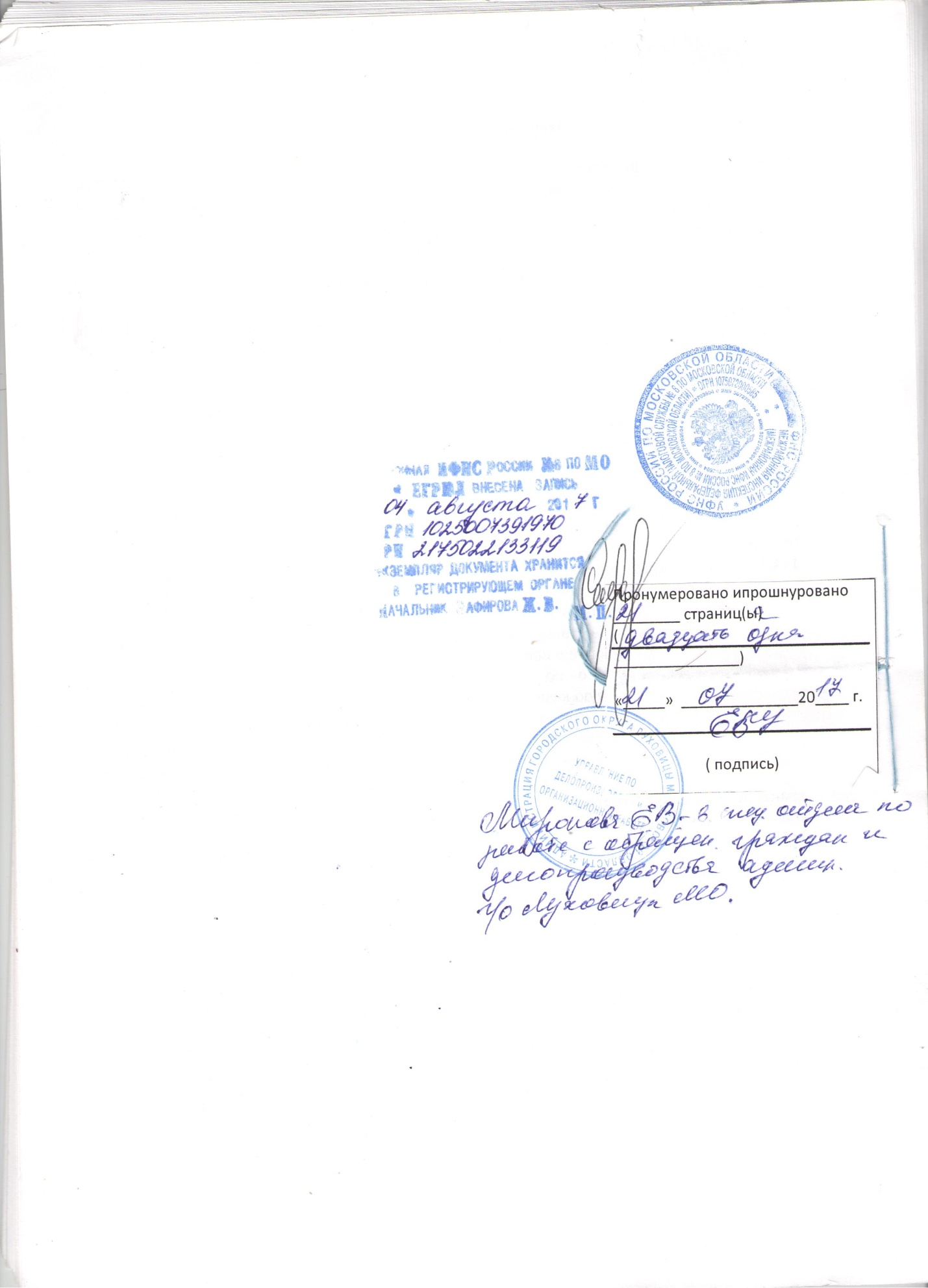 